DAR Outstanding Cadet MedalThe DAR Outstanding Cadet Medal recognizes a cadet that has distinguished him or herself through outstanding leadership, honor, service, courage, and patriotism.1.  Squadrons are highly encouraged to submit one cadet for the DAR medal each year. 2.  Cadets must meet DAR criteria for award and exemplify CAP core values.3.  Cadets should not receive a CAP award and DAR medal at the same time for same criteria.4.  Cadets are authorized to receive medal, but not authorized for wear per CAPR 39-3.6.  CAPF 120 will be sent to DAR as justification and approval for award.  7.  Medal is provided by DAR and should be present by a DAR representative if possible.  8.  See award templet page for CAPF 120.Links:CAPF 120 Recommendation for Decoration (gocivilairpatrol.com)Daughters of the American Revolution | (dar.org)Microsoft Word - ROTCMedals.docx (dar.org)Chapter Locator | Daughters of the American Revolution (dar.org)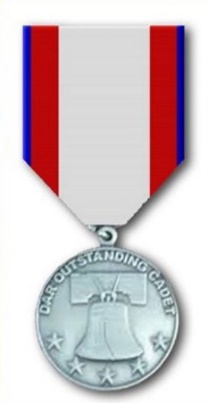 